Приложение 1Работа с предложением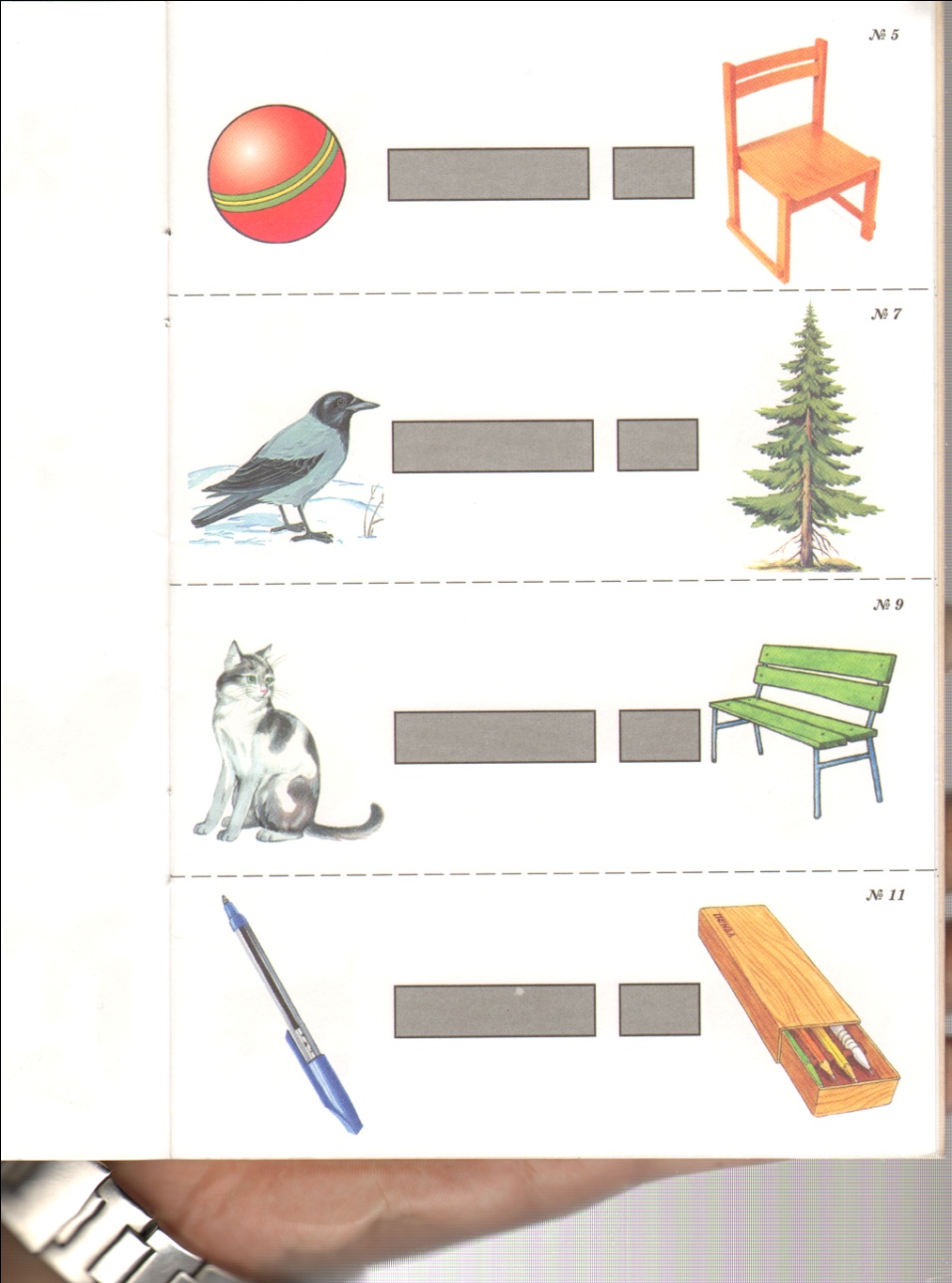 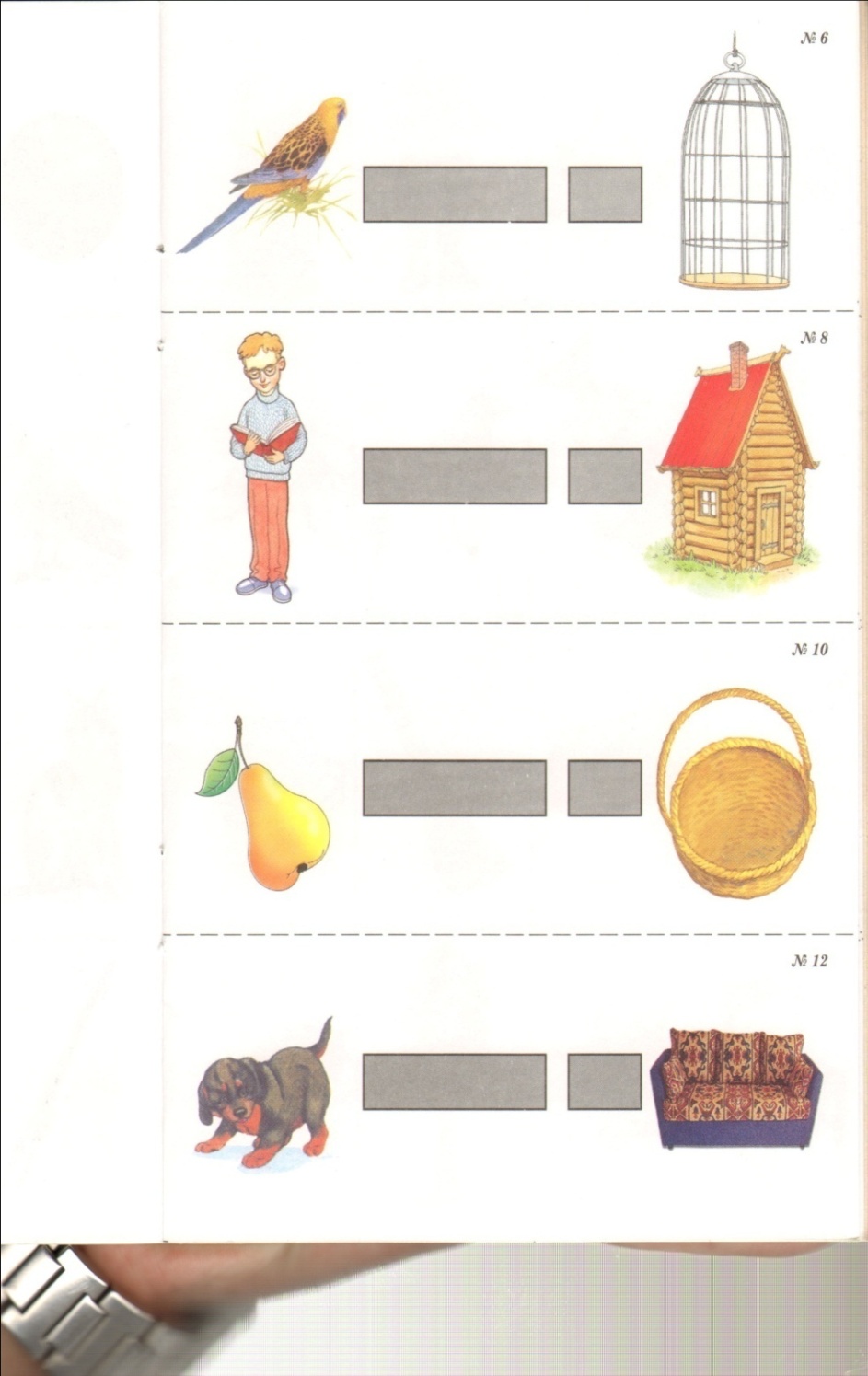 Отгадывание загадок, составление загадок по аналогии.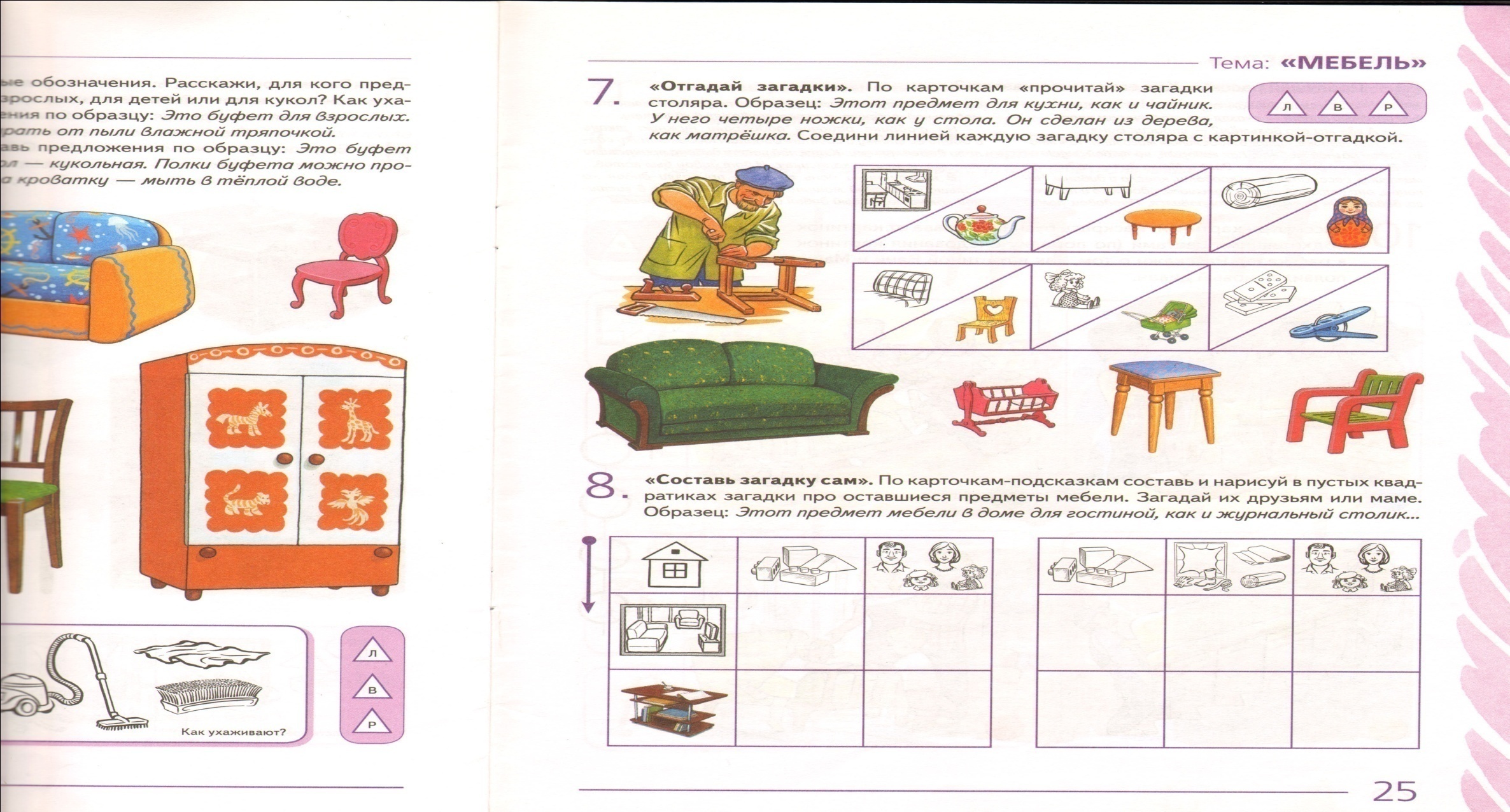 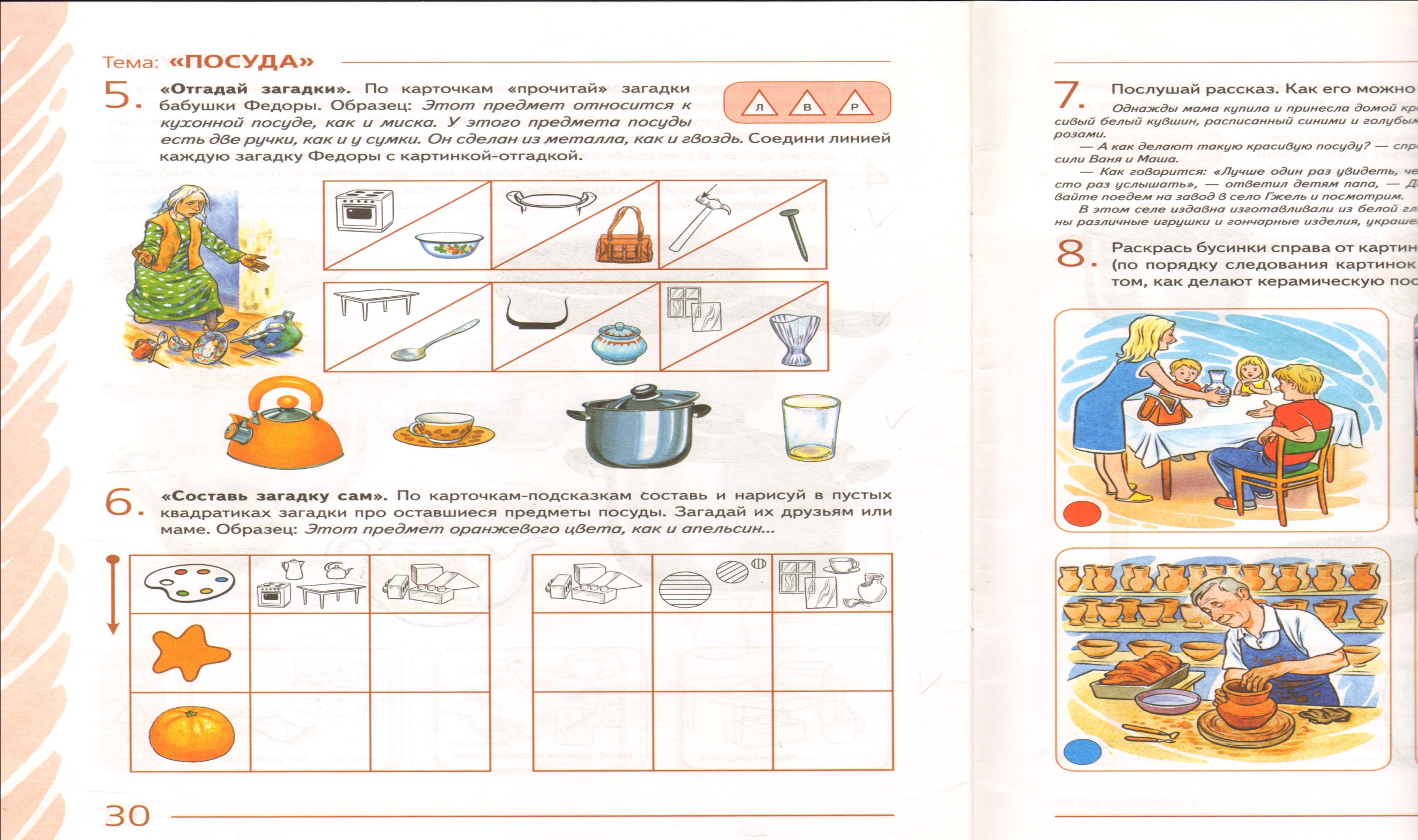 